     Ouvrir l’Ecole aux Parents 
       pour la Réussite des Enfants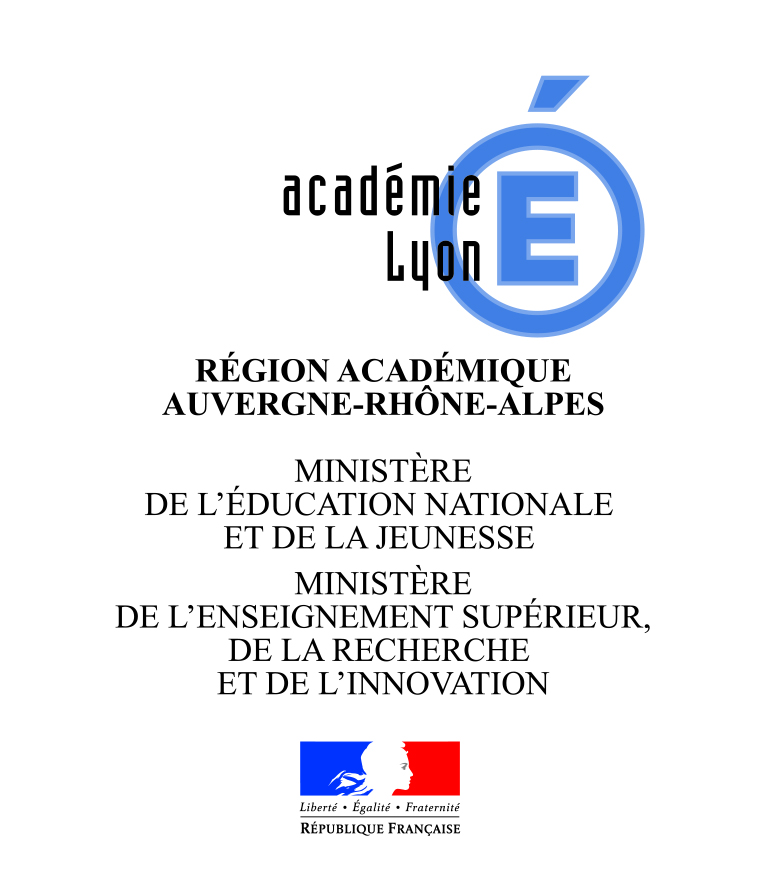 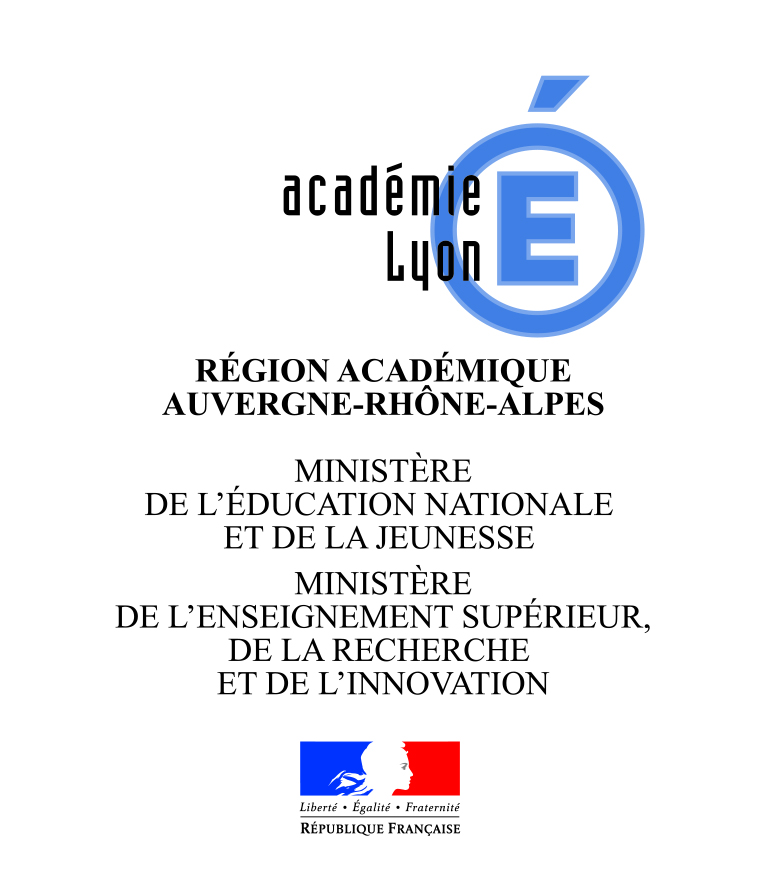 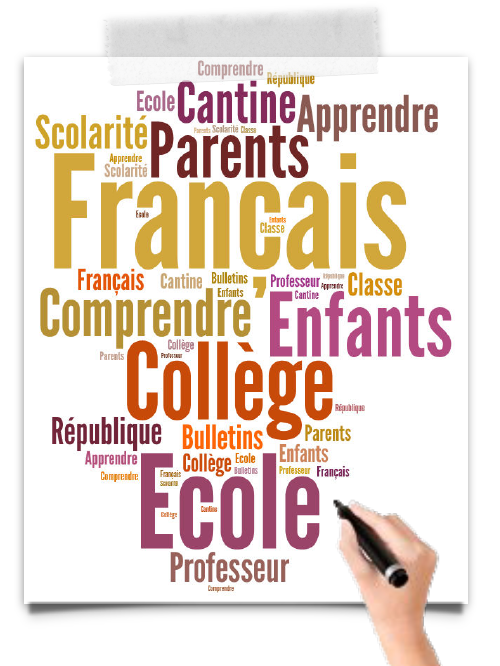 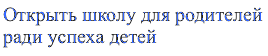 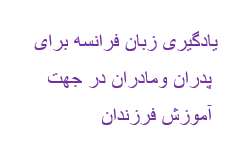 Cours de français gratuits pour tous les parentsFree French course for parentsمجانا   الفرنسية    تعلمAula de francés (curso gratuito)Lezioni di francese gratuite per tutti i gentoriClases de francés gratis para todos los padresCursos gratuitos de francêsTüm velilere ücretsiz fransızca dersiБесплатные уроки французского языка для родителейآموزش رایگان زبان فرانسه برای پدران و مادراConnaissance de la culture française et des valeurs de la RépubliqueDiscovery of French culture and republican valuesالفرنسية      الثقافة   معرفةDescubrimiento de la cultura francesaConoscenza della cultura francese e dei valori della RepubblicaConocer la cultura francesa y los valores republicanosConhecimento da cultura francesaFransız kültürü ve Cumhuriyet'in değerlerini tanımakЗнакомство с французской культурой и ценностями французской республикиشناخت فرهنگ فرانسهیادگیری ارزشهای جمهوری فرانسهDécouverte du monde de l’EcoleIntroduction to the French schooling systemالتربوي و المدرسي بالعالم التعرفConocimiento del sistema escolar francésScoperta del mondo della scuolaDescribir el mundo educativoDescoberta do mundo da escolarOkulu tanımakВведение во французскую школьную системуشناخت سیستم آموزشی در فرانسه